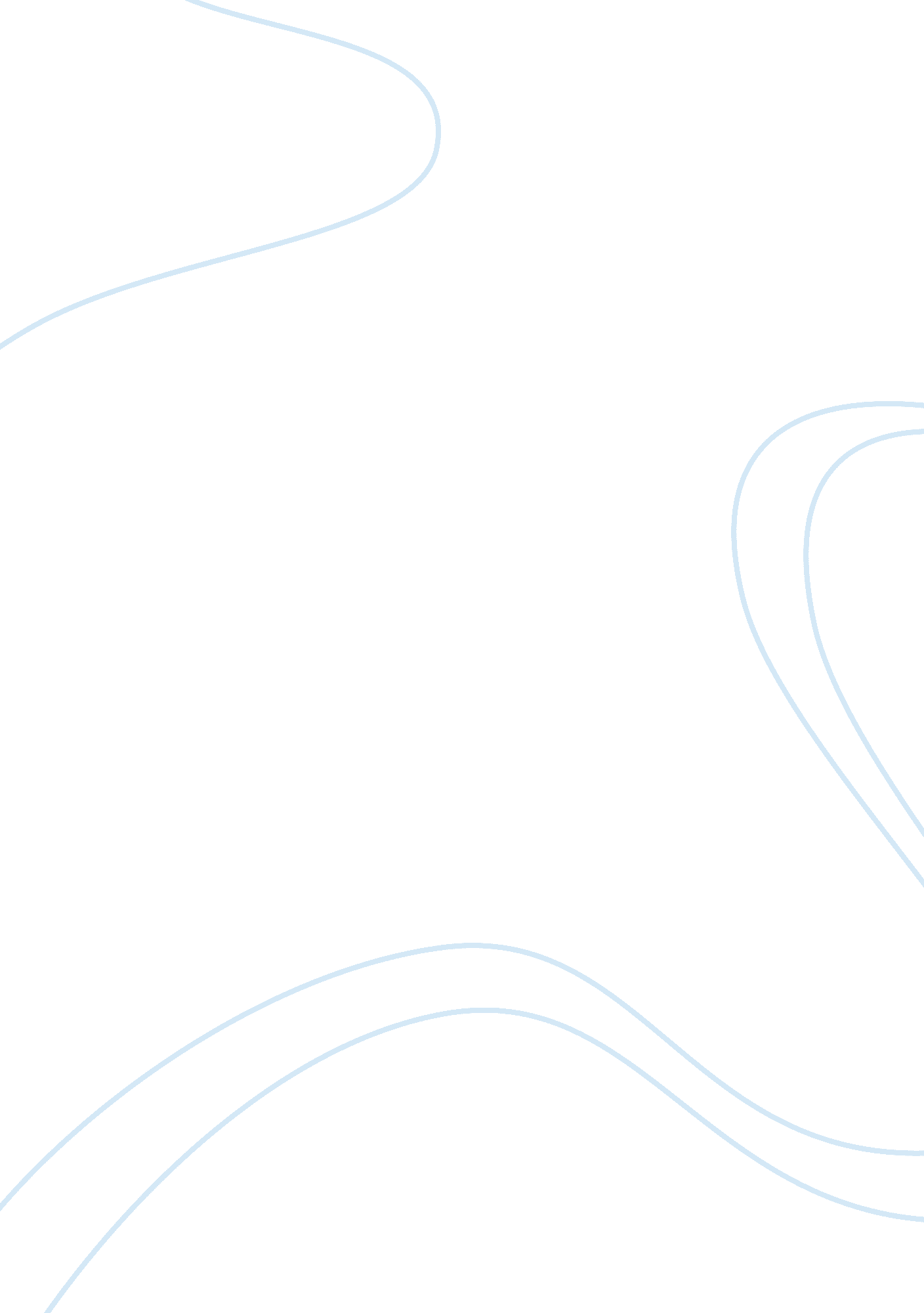 Cps conservatorship workerBusiness, Human Resources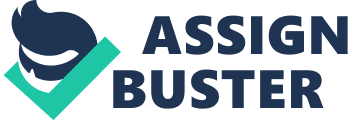 I suppose that one of the greatest challenges associated with working as a CPS Conservatorship Worker would be adjusting to the efficient schedule since it is a new environment. However, to deal with this, I will engage the services of a colleague who would smoothen the scheduling process. The job is appealing to me as it is congruent with my professional and moral values. Working as a CPS Conservatorship Worker would entail being part of Texas DFPS where I get to influence the life of the children positively by ensuring that they live in favorable environments. The ability to change society and protect the rights of the children is essential and fits adequately with my moral and professional requirements. 

My Bachelor Degree in Social Science in Criminology has prepared me to deal analytically with complex issues and to approach various problems in different methods. My studies equipped me with excellent investigative skills and communication skills due to numerous group works and class participation. My previous employment as an Office Assistant prepared me professionally on how to deal with demanding schedules while maintaining healthy working relationships. Additionally, I worked as a teller where my computer skills were improved significantly. 

I will increase efficiency by dedicating resources to the intended course of the agency. My investigative skills will enable me to close numerous cases at the stipulated time while my interpersonal skills will be aimed at developing more intimate employee relationships so that we can work on a common agenda. I also seek to develop a successful career with DFPS while achieving excellent child care and changing society by ensuring that children are socialized in favorable environments. 